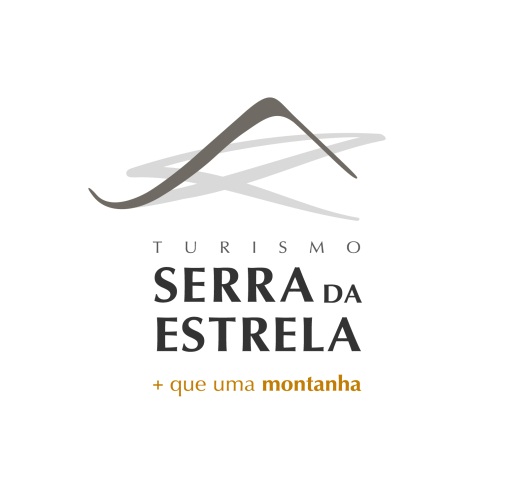 No seguimento da posição já manifestada anteriormente por esta Entidade Regional de Turismo, vimos remeter em anexo documento com os argumentos que suportam o nosso repúdio sobre a proposta de lei em análise.Comentários à proposta de Lei n: 112/XII1)O modelo apresentado pela proposta de Lei em causa elimina de forma inexplicável a importância da solidez de marcas turísticas nacionais como a Serra da Estrela ou o Douro, renegando para um plano secundário a importância histórica destas marcas tanto no mercado interno como no externo.2)A atual proposta centraliza o mapa turístico nacional no litoral provocando um grave prejuízo no desenvolvimento harmónico do país turístico.3)A proposta de Lei ignora que a regionalização do país turístico teve início na Serra da Estrela com a criação da marca há 56 anos. Esquecer a vocação turística desta marca a favor de destinos como Centro revela uma ausência total de perceção turística.4) Como o turismo é uma atividade económica transversal e o modelo de desenvolvimento que se deseja é baseado na sustentabilidade – dinamização da economia local através da potenciação de cadeias de valor relacionadas, respeitando o meio ambiente através de práticas ambientalmente responsáveis – os territórios onde se identificam esses conteúdos específicos e distintivos devem ter identidade comum e ser contínuos e coerentes. É, aliás, o que acontece na definição territorial da Turismo Serra da Estrela que abrange as NUT III da beira Interior Norte, Cova da Beira e Serra da Estrela5) A “serra da Estrela” é mais do que um território, mais do que um conjunto de produtos turísticos, mais do que conteúdos específicos: “serra da Estrela” é uma marca, das de maior visibilidade nacional.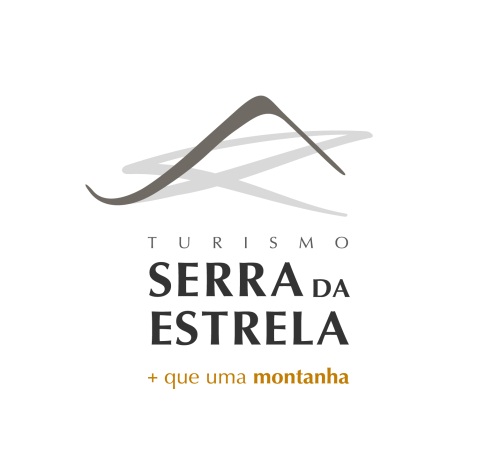 Este jackpot do ponto de vista de marketing territorial estratégico – a identificação de um destino turístico (com as especificidades de território, conteúdos e marcas distintivas supra referidas) com uma marca – permitiu o boom do subsector do turismo nesta região. De facto, o subsector do Turismo foi o único que tem crescido quer em termos de dormidas (150.000 em 2001, cerca de 600.000 em 2010), de aumento de número de camas nas unidades hoteleiras e no turismo em espaço rural: tem sido o que cria mais emprego e o que tem gerado mais investimento; se os outros subsectores tivessem acompanhado a evolução do sector do Turismo o Interior estaria em melhores condições económicas gerais.E tanto conseguiu-se através de uma estratégia de alavancagem a partir da marca com a estruturação dos produtos core da região: Touring, Turismo de Natureza e Saúde e Bem-estar.6) Entendemos que, a manutenção da marca Serra da Estrela assente numa promoção estruturada e autónoma é o único veículo que garante a sustentabilidade do desenvolvimento regional.7)A proposta de promoção da marca Serra da Estrela através da diluição que não assenta em qualquer designação de destino mas apenas de divisão de Nut II seria um erro histórico e totalmente incompreensível à luz dos objetivos de desenvolvimento regional.8)Criada em 1957, a Turismo Serra da Estrela corresponde ao mais antigo território da organização turística portuguesa. Transformar a promoção de uma marca, um território, uma identidade em algo semanticamente vago e abstrato seria fatal para um destino que na última década deu provas de crescimento apesar das dificuldades económicas e sociais inerentes ao interior.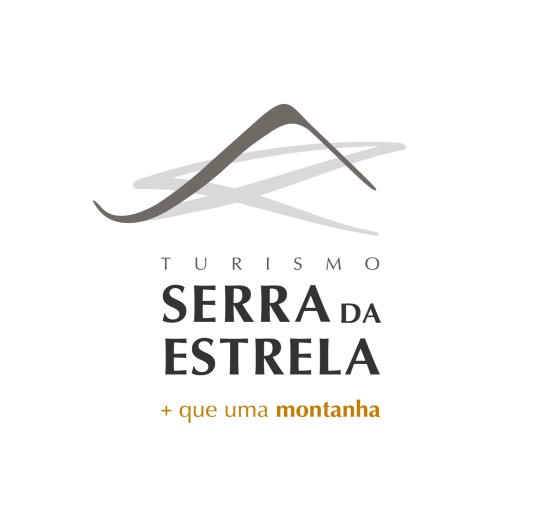 Em Síntese:- Sendo a marca turística Serra da Estrela reconhecida por 100% dos portugueses com um referencial histórico único em Portugal.- Tendo obtido um crescimento de dormidas exponencial na última década (barómetro da inegável procura da marca).- Sendo a marca turística Serra da Estrela um dos poucos elementos de valorização económica do interior do país.Pelo exposto, entendemos que, a reorganização anunciada do mapa territorial do turismo deve ter em conta as dinâmicas de motivação económica da marca Serra da Estrela, reafirmando a sua autonomia como Entidade de turismo e território turístico.